Styrelsemöte i SWB, ASVH Service AB och Equine SwedeHorse AB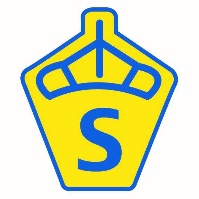 Några av de punkter som diskuterades på styrelsemötet var:Avelsledarrapport: Rapporterades att World Breeding har påbörjat ett projekt om internationella avelsindex och en enkät har skickats ut till avelsförbunden. World Breeding har även bett stamböckerna utse en ansvarig från varje förbund, Emma Thorén Hellsten kommer representera SWB.Nya avelsindex: Åsa Viklund från SLU var på plats och presenterade förslaget till ny beräkning av värderande avelsindex. Konkret innebär förändringen en högre arvbarhet för tävlingsresultat i dressyr. Styrelsen beslutade att den nya beräkningen för värderande avelsindex ska användas från och med 2020.Ny hingstselektion: Presenterades ett nytt upplägg för hingstselektion med Fas 1 och Fas 2 separerat. Styrelsen beslutade att arbetsgruppen ska gå vidare med förslaget om att dela upp Bruksprovet i två delar. En remiss kommer att skickas ut innan arbetsgruppen konkretiserar förslaget.Rapport från Sto- och unghästutskottet: Rapporterades från utskottets senaste möte. Styrelsen beslutade att stallplaketter inte ska vara obligatoriska vid godkänt ridprov.SWBs mål 2025: Presenterades framtagna mål för 2025 med delmål. Styrelsen beslutade att fortsätta med utformade mål för SWB 2025 och utveckla dessa med mätbara delmål.Ekonomi: Swede Horse: Rapporterades att slutsatsen efter SWB Equestrian Weeks var att sponsorintäkterna var högre än förväntat men att kostnadskontrollen kan förbättras.SWB: Låg vid sammanträdet över budget men under december väntades ytterligare kostnader.ASVH: Låg vid sammanträdet under budget, något som delvis berodde på att kostnader från HNS-projekt tagits upp i bolaget.Konsoliderat låg bolagen enligt budget.IT-projekt: Schemat är mycket tight och SWBs personal tillsammans med Perpello följer upp utvecklingen av projektet kontinuerligt. 